FICHE PROFESSEURLes métiers du cinémaLIENS ET INFORMATIONShttp://www.lesmetiers.net/orientation/p1_193755/realisateur Créé en 2003 à l’initiative du Conseil régional d’Ile-de-France, en partenariat avec le réseau régional des métiers, le site lesmetiers.net est un site web de service public destiné principalement aux 12/25 ans. Il facilite leur choix d’orientation scolaire et professionnelle par une information sur les métiers et les formations en Ile-de-France. Autres sites d’orientation souvent consultés par les élèves et les professeurs :www.onisep.fr : l’ONISEP (office national d'information sur les enseignements et les professions) produit et diffuse toute l'information sur les formations et les métiers. www.studyrama.com : Studyrama est un site spécialisé dans la formation et l'orientation des étudiants, l'emploi et les jobs étudiants, le logement étudiant et la vie étudiante.JE DÉCOUVRE LA PAGE DE SITE INTERNETCf. « Liens et Informations » de cette fiche pédagogique, page2.La durée des études : « bac+2, bac+5 »  2 ou 5 années d’études après le baccalauréat.Les lieux de travail possibles : « principaux débouchés » (les sociétés de production audiovisuelle, les chaînes de télévision)JE DÉCOUVRE LES MÉTIERSLes élèves repèrent l’information en haut de la fiche métier, dans le premier point clé.Vous pouvez soit demander aux élèves de recopier la définition du dictionnaire soit simplement leur demander d’écrire la traduction du mot en danois.Les phrases sont extraites du texte de la fiche métier.Il existe de nombreux métiers du cinéma. Faites seulement citer les plus importants. Chaque image correspond à un outil que le professionnel du cinéma utilise dans son travail ou quelque chose dont il a besoin ou dont il est responsable. Les élèves doivent retrouver les éléments principaux qui constituent les étapes de la réalisation d’un film, du moment où le réalisateur étudie le scénario (c’est le début) jusqu’au moment où le film sort au cinéma (c’est la fin).JE MANIPULE LES MOTS FRANÇAISCes deux activités permettent de bien orthographier les noms des métiers du cinéma au masculin comme au féminin. Niveau/classeA2 – B1  /  9.-10. kl., 2.-3. g.ThèmeLes métiers du cinémaDocument(s) ressource(s)Une fiche métier d’un site Internet :
http://www.lesmetiers.net/orientation/p1_193755/realisateurObjectifsÀ l’écrit :Savoir-faire – FærdighedsmålSe repérer sur un site d’orientation.Comprendre les tâches du réalisateur.Retrouver les étapes de la réalisation d’un film.Savoirs – VidensmålLes métiers du cinéma au masculin et féminin.Les différents types de films.ObjectifsCulture et société :Découvrir les sites d’orientation pour élèves et étudiants.Durée2x45min À qui est destiné ce site Internet ? ☒ aux collégiens, lycéens ou étudiants ☐ aux professionnels du cinéma ☐ aux acteursQuelle est la fiche métier sur cette page ? ☐ directeur	 ☒ réalisateur	 ☐ producteurQuelles informations sont  données sur cette page du site ? ☐ le nom des diplômes    ☒ la durée des études    ☒ les qualités    ☐ les lieux des études ☐ les avantages et les inconvénients du métier    ☒ le salaire    ☒ les lieux de travail possiblesQuelles sont les deux actions principales du réalisateur ? réaliser des films ou des émissionsdiriger les équipes de tournageCherche dans le dictionnaire les types de films suivants :Une publicité : en reklameUne série télévisée : en tv-serieUn court-métrage : en kortfilmUn documentaire : en dokumentar (en dokumentarfilm)Un clip : en klip (en musikvideo)Relie les mots pour retrouver les tâches du réalisateur.Dans la « fiche métier » du réalisateur/réalisatrice, quels sont les 3 autres métiers qui sont cités ?1 : techniciens ; 2 : acteurs ; 3 : monteurEn connais-tu d’autres ? producteur, cadreur, ingénieur du son, coiffeur, maquilleur, costumier etc…Associe chaque métier à une image.Place les différentes étapes de la réalisation d’un film dans les bonnes colonnes.  Retrouve les métiers du cinéma au masculin et au féminin. Complète le tableau.Remets les lettres dans l’ordre pour former le nom de 4 métiers du cinéma.a. REALISATEUR ; b. PRODUCTEUR ; c. ACTRICE ; d. SCENARISTE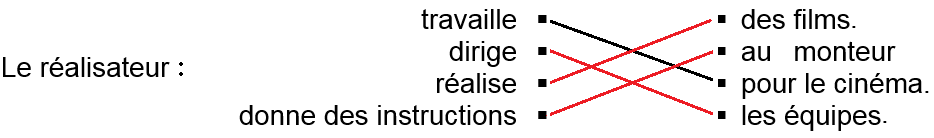 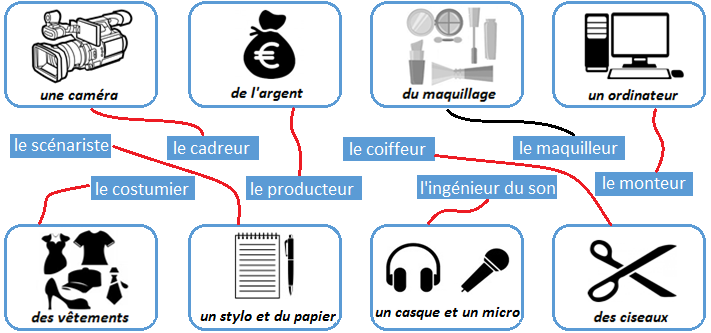 